Dank seines Akkuantriebs eignet sich der Aschesauger AD 2 Battery von Kärcher für die Reinigung von Holzkohlegrill, Kamin oder Pellet-Heizung drinnen und draußen.Das einteilige Filtersystem ermöglicht eine einfache und schnelle Entleerung des Behälters ohne Schmutzkontakt.Mit dem akkubetriebenen Aschesauger AD 2 Battery lässt sich kalte Asche und feiner als auch grober Schmutz einfach und vor allem gründlich beseitigen.PressekontaktAlfred Kärcher SE & Co. KGAlfred-Kärcher-Str. 28-4071364 Winnenden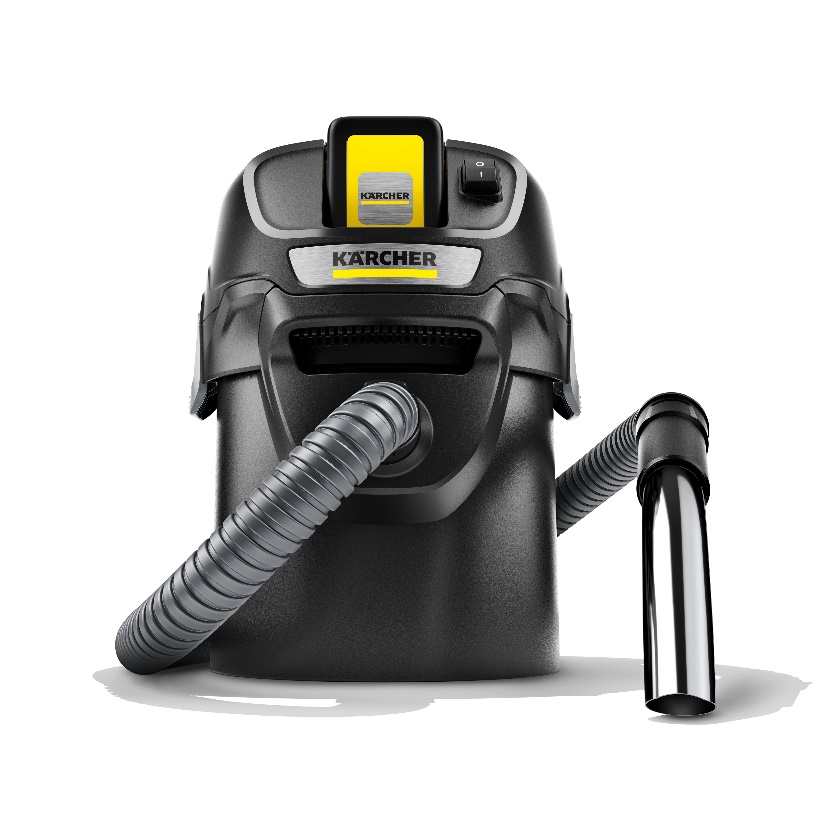 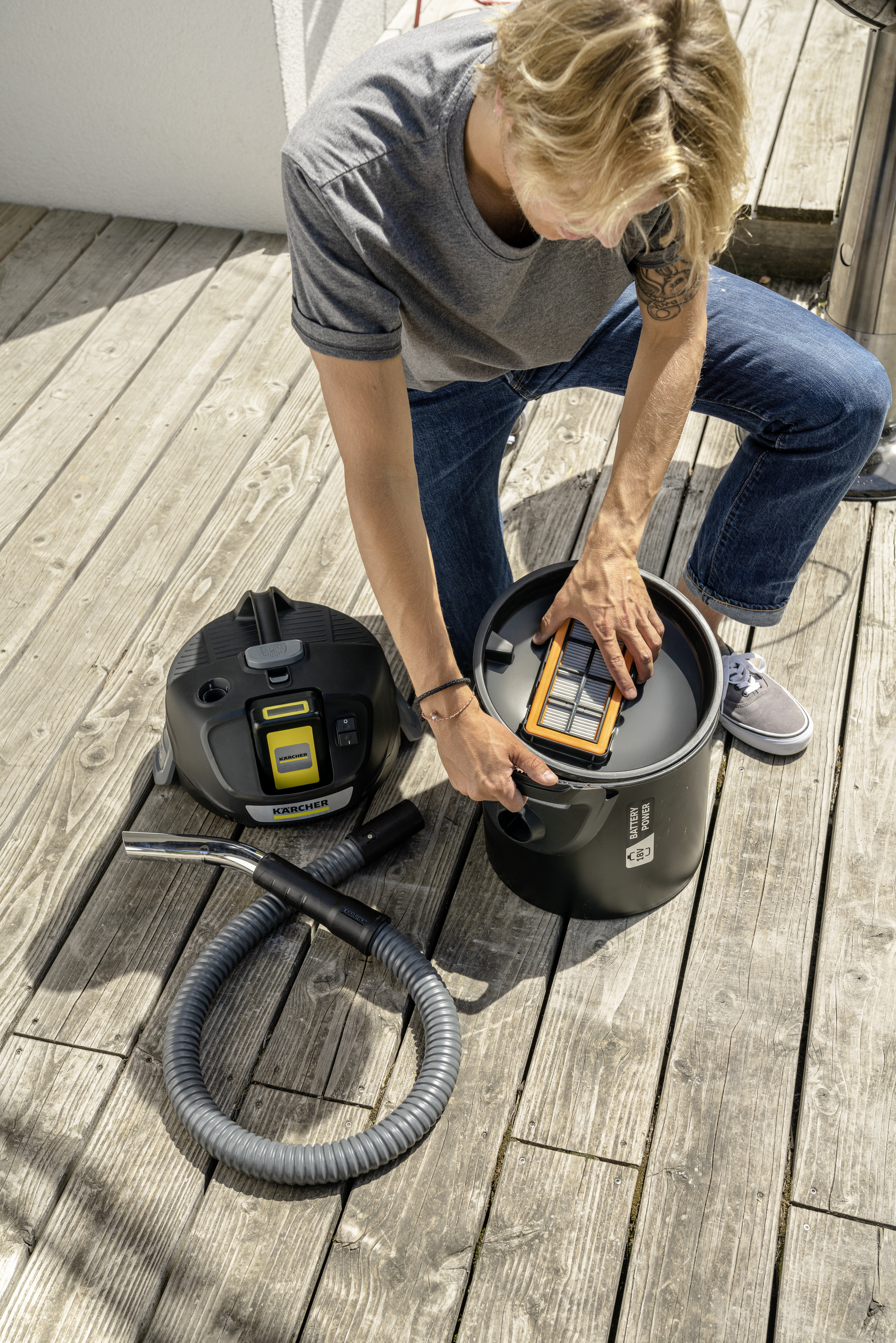 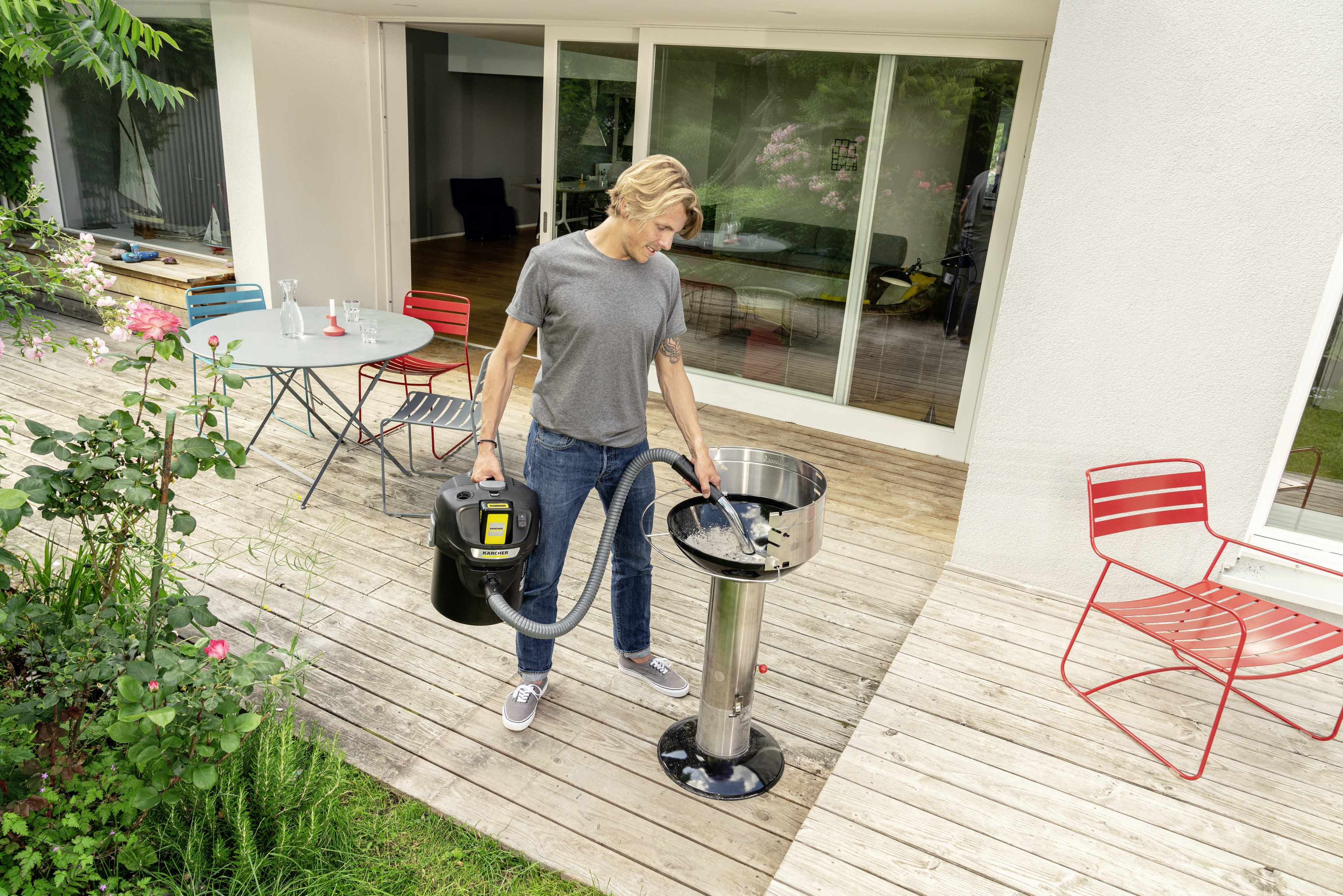 